Учет прошлого опыта (REX)Этот документ является руководством преподавателя. Вам нужно ему следовать, потому что оно содержит все элементы, позволяющие "оживить" модуль, а именно: инструкции для выполнения упражнений, ссылки на соответствующую презентацию в PowerPoint, и/или различные ресурсы, такие как фильмы, электронное обучение..., вопросы, задаваемые участникам, а также упражнения для различных ситуаций.Приблизительная длительность: 0:30Педагогические методы: Интерактивное очное обучение.Предпосылки: TCG 3.1Основные моменты при подготовке сессии: Перед началом выполнения этого модуля рекомендуем проверить следующее:Имеется фильм «TOTALREVIEW2016_HIPO-REX-Total-Raffinerie-Mitteldeutschland_video_HD».Внимание: фильм на немецком языке с субтитрами на английском языке.Встреча участников Добро пожаловать в этот модуль, в течение которого мы поговорим об учете прошлого опыта.Сначала давайте вместе познакомимся с целями модуля и его содержанием.Показать слайд 2.Цель состоит в том, чтобы в конце модуля вы узнали, что такое REX и почему это важно в системе управления нашей деятельностью.Для достижения этой цели, мы сначала вместе рассмотрим, что означает понятие REX, и почему это важно для всех нас.Убедиться, что его содержание понятно всем.Ответить на возможные вопросы.5’			0:05Сессия 1: Цель сессии: понимание участниками, что процесс учета прошлого опыта имеет важное значение для непрерывного совершенствования, чтобы можно было избежать ошибок прошлого и пользоваться положительным опытом коллег. Начнем с конкретной ситуацииПоказать слайд 3, затем попросить участника прочитать ситуацию вслух.Поблагодарить добровольца и попросить всех предложить решения Жану:Что бы вы сделали на его месте?Дать участникам время на ответы.(Цель состоит в том, чтобы подумать об использовании опыта других. Простейшие решения берутся из опыта других: обсудить со знающими друзьями, использовать книги по механике или учебники по Интернету, и т.д.)10’			0:15Давайте посмотрим вместе, что именно подразумевается под учетом прошлого опыта.Покажите слайд 4 (выписка из DIR GR SEC 017). Уточнить, что это директива Группы, т.е. общая для всех отделений. REX также является частью нашей общей культуры HSE.Пусть один из добровольных участников прочитает вслух, затем попросить всех объяснить, что они поняли из этой выписки:Кто может мне объяснить, о чем говорится в этой директиве Группы?После ответов участников сказать, что каждое отделение имеет специфический процесс REX на основе этих принципов. Сказать также, что процесс REX отделения, к которому они принадлежат, будет подробно представлен позже в общем курсе HSE.Наконец, сказать, что REX является очень полезным для ускорения обучения, когда каждый учится быстрее, особенно новому.10’			0:25Давайте теперь рассмотрим пример использования REX на нефтеперерабатывающем заводе.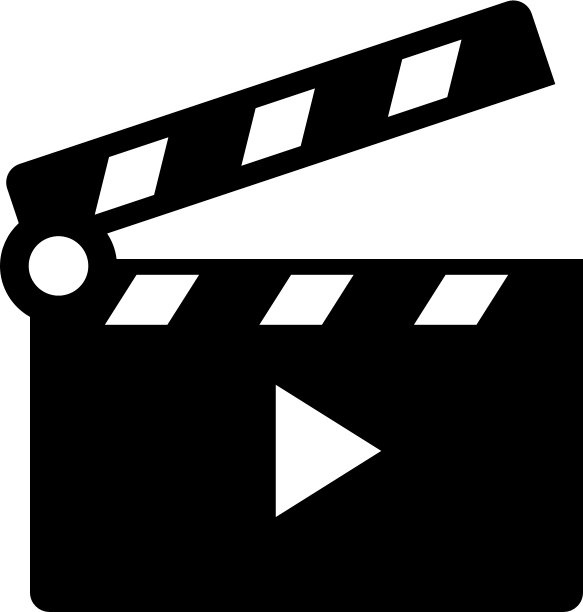 Просмотреть фильм (слайд 5).После окончания фильма спросить:Кто может объяснить мне в заключение, о чем нам говорит этот небольшой фильм? Предложить участников обменяться мнением, самим ответить на вопросы, поднятые а процессе обсуждения. При необходимости подсказывать.В завершение организовать краткий круглый стол.В заключение, можете ли вы объяснить мне, что вы извлекли из знаний о полезности REX?Как вы думаете, как можно использовать учет прошлого опыта в вашей профессии?Круглый стол ответов.Обращайте внимание, например, на то, чтобы участники предлагали начать с чтения REX для их профессии.Этот фильм показывает пример (немного технический) об использовании REX в области нефтехимической переработки на другом предприятии для повышения безопасности.Если фильм является слишком сложным для участников, показать слайд 6,чтобы конкретизировать, что такое REX.05’			0:30Поблагодарить участников.Цели этого модуля:В конце модуля, участники должны: Знать, для чего нужен учет прошлого опытаПонимать его полезность / значение в системе управления